012345678910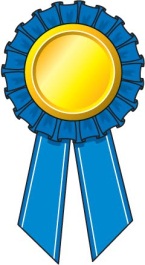 012345678910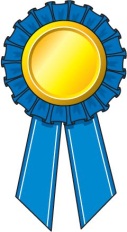 1x01x11x21x31x41x51x61x71x81x91x101x01x11x21x31x41x51x61x71x81x91x100123456789100123456789101x01x11x21x31x41x51x61x71x81x91x101x01x11x21x31x41x51x61x71x81x91x10